ОБАВЕШТЕЊЕ
о продужењу рока за подношење понудаПродужава се рок за подношење понуда у поступку јавне набавке: мултифункционална течна смеса за кондиционирање воде у систему даљинског грејања, спремна за употребу. Врста поступка: поступак јавне набавке мале вредности: јавна набавка мале вредности.Врста предмета набавке : добра, сукцесивно.Опис предмета набавке: мултифункционална течна смеса за кондиционирање воде у систему даљинског грејања, спремна за употребу. Назив и ознака предмета набавке из општег речника набавке: 24962000 – Хемикалије за обраду воде.Разлог за продужење рока: Сагласно члану  63. став 1 и 5 мења се поглавље VI  Техничке спецификације (врста, техничке карактеристике, квалитет, количина и опис добара, радова или услуга, начин спровођења контроле и обезбеђења гаранције квалитета, рок извршења, место извршења или испоруке добара, евентуалне додатне услуге и сл.),  у јавној набавци мале вредности мултифункционалне течне смесе за кондиционирање воде у  систему даљинског грејања, спремна за употребу,  јнмв бр. 8/14, а   остало остаје исто.Нови рок - време и место отварања понуда: 09.05.2014. године у  12.15 часова, у Панчеву, Цара Душана 7, у канцеларији Службе набавке и маркетинга. Лице за контакт: sasa.fara@grejanje-pancevo.co.rs ;  број факса: 013/ 351-270.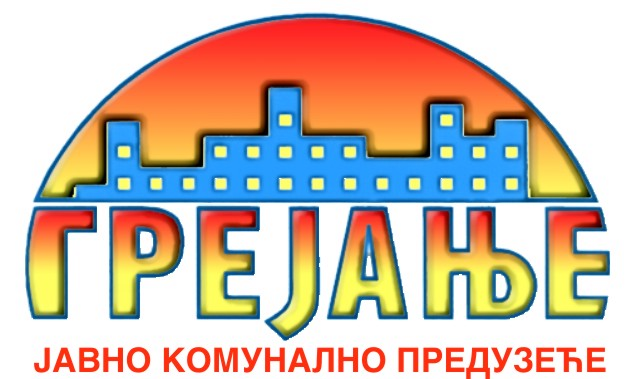 Јавно Комунално Предузеће„ГРЕЈАЊЕ“Цара Душана 7ПанчевоТел: +381 13 319 241, фаx: +381 13 351 270 grejanje@panet.co.rswww.grejanje-pancevo.co.rsБрој:10/442-5Датум: 30.04.2014. год.